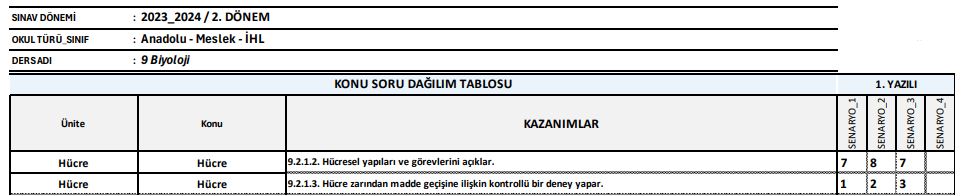 9.sınıflarda senaryo 1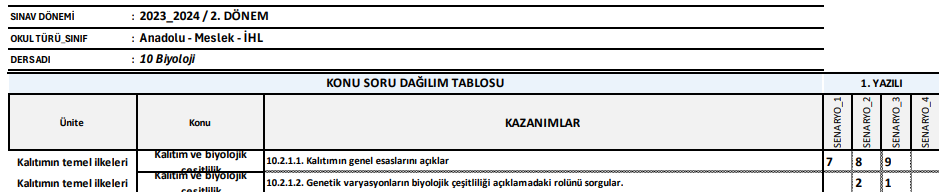 10.sınıflarda senaryo 3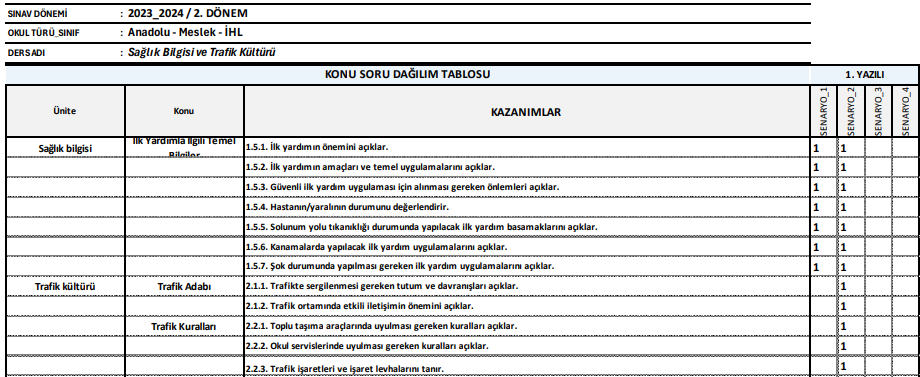 11.sınıflarda sağlık dersinde senaryo  1